MARY.367166@2freemail.com  MARY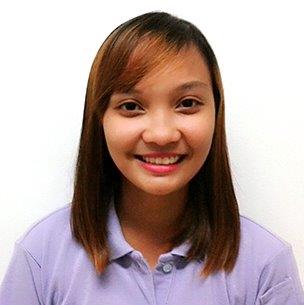 Computer literate MS Excel, Word, Power point and outlook.Proficient in English languageSkilled at test administration, scoring & interpretationSkilled at Recruitment processExcellent interpersonal and intrapersonal skillsGood analytic skills AUGUST 2015 TO MARCH 2017         MARCH 2014to MAY 2014          2011 to 2015	Available upon request.I hereby declare that the information above is valid and true.